Справка по итогам проводимых мероприятий в дни зимних каникул с 1 по 9 января 2016 года МБОУ СОШ №1 г. Ак-Довурак  Замдиректора по ВВР Дадар-оол Б.Д.       В соответствии с планом работы школы  в целях организации досуговой занятости детей и подростков в период зимних  каникул проведены внеклассные  мероприятия, организована работа объединений дополнительного образования для учащихся с 30 декабря 2015 года по 9 января 2016года. Организация и проведение мероприятий, соответствие их составленному графику работы в дни зимних  каникул отслеживалось заместителем директора по внеклассной воспитательной работе и дежурными администраторами.Организована работа спортивных секций, руководителем школьного методического объединения учителей физической культуры Хомушку Май-оол Биче-ооловичем, учителем физической культуры  и ОБЖ Донгак Константин Шожаповичем.Осуществлялся ежедневный контроль за работой отопительной системы, санитарным состоянием школы, соблюдением правил безопасности заместителем директора по административно-хозяйственной работе Куулар Р.Б.Обеспечена работа школьной библиотеки, компьютерного класса, педагогов дополнительного образования в период зимних каникул с проведением спортивных и культурно-просветительских мероприятий, особое внимание было обращено на занятость учащихся, состоящих на профилактическом учете, сирот и оставшихся без попечения родителей.Организована работа с учащимися, состоящими на различных видах учета, во время зимних  каникул социальными педагогами  Монгуш А.В, Багай-оол С.Ш, Серен Б.В, педагогом– психологом Донгак С.А, Ондар Н.С, классными руководителями. Посещено всего  квартир с 29 по 4 января 2016 года  29 учащихся из неблагополучных семей и группы риска.28 декабря  2015  года  проведены  инструктажи с учащимися, беседы с родителями по технике безопасности во время проведения новогодних мероприятий игр на свежем воздухе; о запрете использования пиротехники; по противопожарной безопасности и охране жизни и здоровья детей и подростков во время проведения новогодних праздников и массовых мероприятий в период зимних каникул; о мерах безопасности на льду во время игр, ледовых переходов и первой помощи пострадавшим. Отметка о проведении инструктажей зафиксирована в журнале по технике безопасности. 	Информированы учащиеся и их родители о занятости детей во время каникул, о графике проведения мероприятий классными руководителями 1-11 классов через дневники учащихся.  	 Проводилась постоянная разъяснительная работа среди учащихся школы, учащихся «группы риска», родителей  по реализации Закона «О мерах по профилактике безнадзорности и правонарушений несовершеннолетних» заместителем директора по ПП Куулар А.Ш, классными руководителями 1-11 классов.      	Заместителем директора по внеклассной  воспитательной работе отслеживались качество и своевременность проведения запланированных мероприятий. График мероприятий  в дни зимних каникул выполнен всеми обозначенными ответственными лицами. Явка учащихся  составила  в среднем 40%. Классные руководители, педагоги ДО, учителя физической культуры проводили различные мероприятия: игры, конкурсы, экскурсии, соревнования. Классными руководителями посещены на дому все учащиеся «группы риска», составлены акты посещения семей. Велся контроль и учет занятости данной категории учащихся в УДО, который составил 76 %.В дни зимних каникул запланированы следующие мероприятия:Реализация воспитательной работы по плану зимних каникул     Анализируя предоставленную информацию, можно сделать вывод, что посещаемость учащимися школьных мероприятий была организована на должном уровне.В целом охват учащихся мероприятиями культурно-досуговой и спортивной направленности составил     59,6 % ( из 865 учащихся )Рекомендации: 1. Классным руководителям необходимо обратить внимание на более тесный контакт с родителями и учащимися своего класса.2.  Активизировать работу по организации дружеских встреч учащихся в форме  спортивных соревнований.Справку составила замдиректора по ВВР __________Дадар-оол Б.Д.Сроки Мероприятия Участники Ответственные 3-6 января 2016гЛыжные гонки на приз Деда Мороза (отдыхаем всей семьей) фотоконкурс     1-11 классы Замдиректора по ВВР Дадар-оол Б.Д. классные руководители 4-8 января 2016г «Пока все дома»: шахматно-шашечный турнир (родители-дети)   Семейный круг  Салчак Юрий Сергеевич, Хомушку Лолита ОндаровнаПо расписанию Работа спортивной секции и кружков         5-11Преподаватели кружков и секций 8-9 января 2016г.«Зимушка-Зима», катание с горы на санках. Классные руководители  и классы Замдиректора по ВВР Дадар-оол Б.Д.01.01.2016Зимняя встреча  с  одноклассниками  у новогодней елки 9-11 классКлассные руководители 02.01.2016Конкурс поздравлений  «С новым годом!» через ViberПедагоги Замдиректора по ВВР Дадар-оол Б.ДМероприятия Охват участников Фотоотчет Лыжные гонки на приз Деда Мороза (отдыхаем всей семьей) фотоконкурс            9 Лыжные гонки были организованны учителем кружка «Юный турист» Ооржак А.А  2 января 2016 г  ребята отправились на горку напротив стрельбища по дороге Ак-Довурак - Бай-Тайга 3 км.Фото не получилось телефон был разряжен.  Следующие лыжные соревнования планируются на субботу 14.00 часов,   9 января 2016 года.  «Пока все дома»: шахматно-шашечный турнир  Турнир проводился в школе  4  января 2016 года 10.30 мин Приняли участие и учителя предметники  22 учащихся Результаты шахматно-шашечного турнира1-место Октээ Аялга11 «а»класс 2-место Сарыглар Ангыр 11 «а» класс 3-место Бурбут Шораана  11 «а» класс  Аракчаа Алаш ученик 11 б класса и Монгуш М.А учитель русского языка  турнир по шахмату 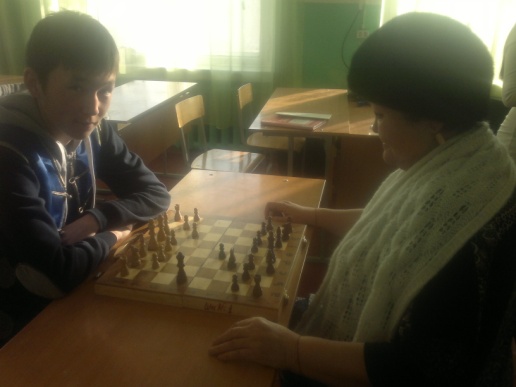 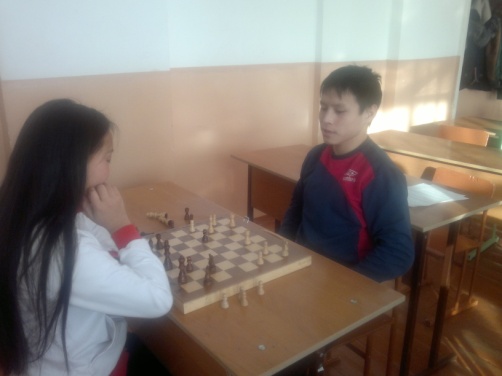 Октээ Аялга и Сарыглар Ангыр одноклассники  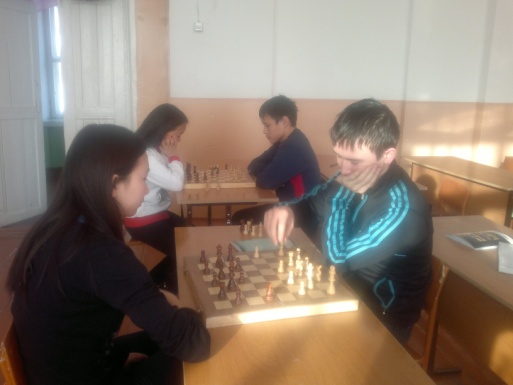 Биче-оол Аника и Мамедов Рустам 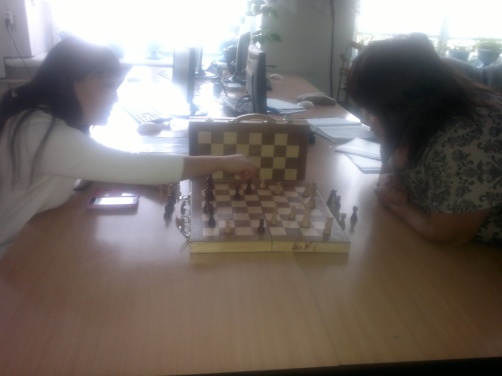 Учитель музыки Монгуш Анаймаа и учитель истории Чапчын Солангы  в турнире по шашкам Работа спортивной секции и кружковОхват секций составил 134 учащихся Охват кружков 89 учащихся  кружок «Музыка и дети» 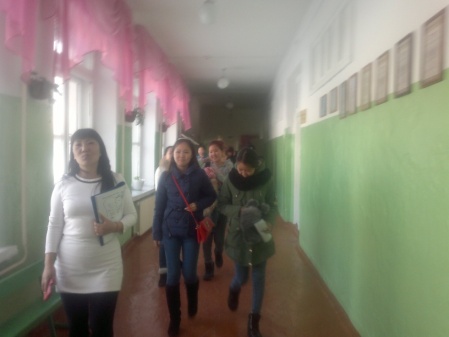 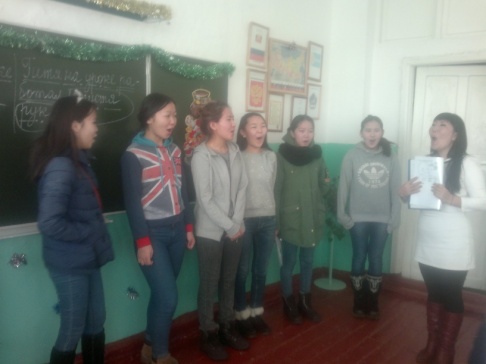 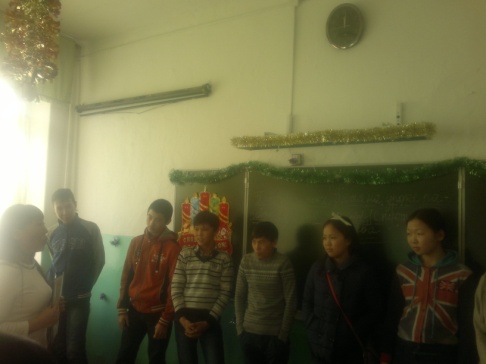 Секция «Баскетбол» учитель Донгак К.Ш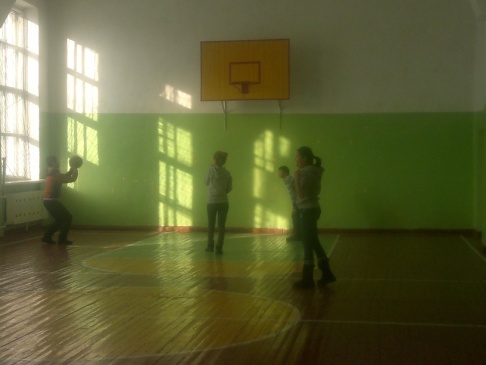 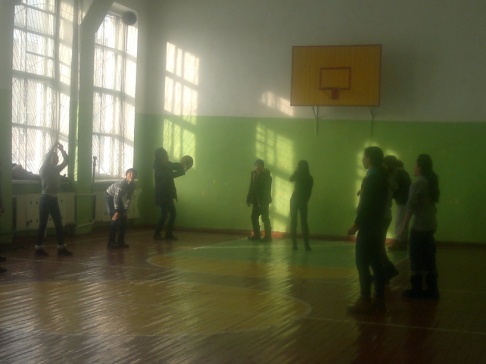 «Зимушка-Зима», катание с горы на санках.            54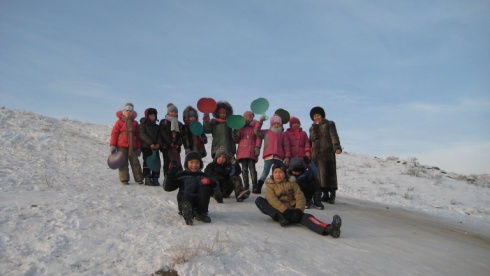 3 «б» класс  катаются с горы 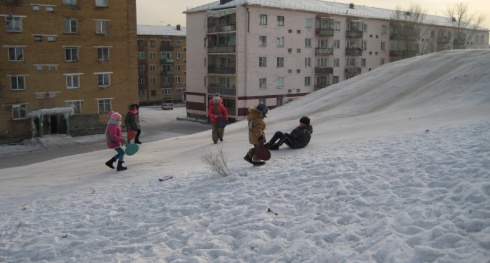 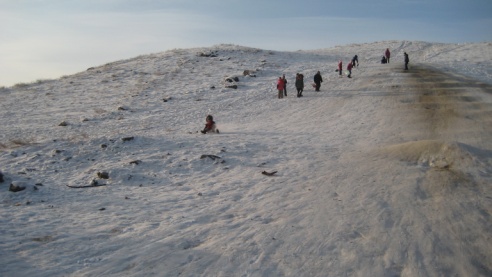 8 «б» класс катаются с горы «Победа»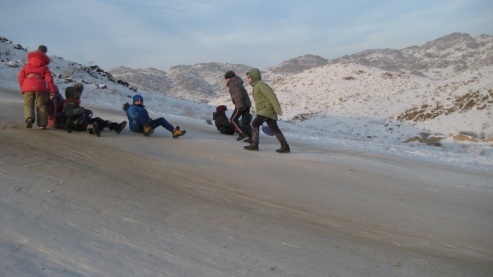 Зимняя встреча  с  одноклассниками  у новогодней елки             189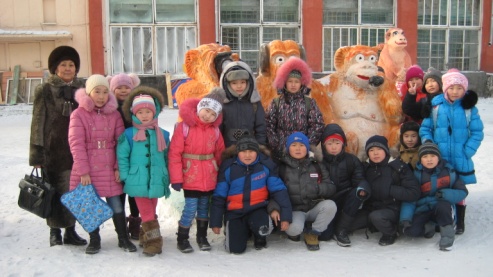 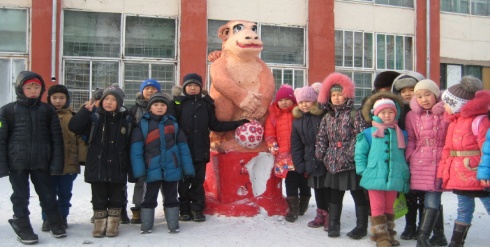 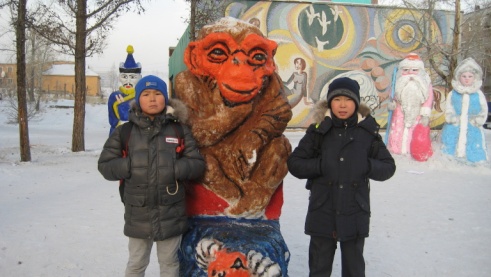 Конкурс поздравлений  «С новым годом!» через ViberКоллектив школы 26 декабря приняли активное участие в городском новогоднем фестивале «Мартышкин год» по итогам фестиваля присуждена номинация «Лучшие персонажи  года»Всего в  конкурсе поздравлений  «С новым годом!» через Viber    приняли участие 23 педагогов  1 место заняла Ортыгашева Шончалай Дадар-ооловна   приз пополнение счета на 100 рублей с карты  мегафон код активирован            1 января 2016 г 13.45 мин 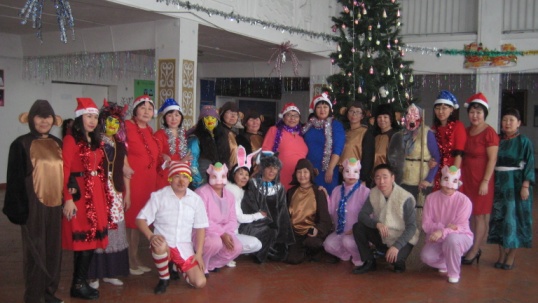 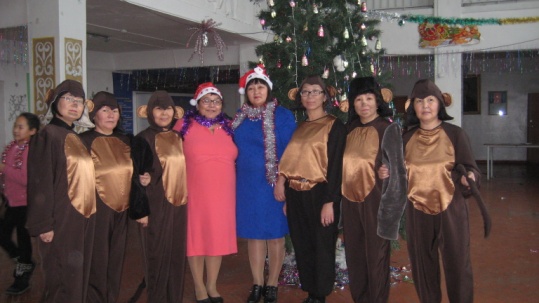 